РЕШЕНИЕ_______                                                                                                       №   О внесении изменений и дополнений в решение Совета депутатов № 21  от 30.12.2015  «О бюджете муниципального образования Воздвиженский сельсовет на 2016 год»        В соответствии с Федеральным законом № 131 «Об общих принципах организации местного самоуправления в Российской Федерации», Федеральным законом «О бюджетной классификации Российской Федерации», со ст. 5 Устава муниципального образования Воздвиженский сельсовет, руководствуясь ст.19 Положения о бюджетном процессе в муниципальном образовании Воздвиженский сельсовет Совет депутатов решил:Внести в решение № 21  от 30.12.2015 «О бюджете муниципального образования Воздвиженский сельсовет на 2016 год» следующие изменения и дополнения: 1.1.В приложение 2 «Объем поступлений доходов по основным источникам» внести следующие изменения1.2 .В приложение 5 «Распределение расходов местного бюджета по разделам, подразделам, целевым статьям расходов функциональной классификации расходов Российской Федерации» внести следующие изменения:1.3. В приложении №6 «Ведомственная структура расходов  бюджета муниципального образования Воздвиженский сельсовет на 2016год внести следующие изменения и дополнительно учесть:                                                                                                                                          (тыс. руб.)1.4. В приложении № 7 «Распределение бюджетных ассигнований бюджета  муниципального образования  Воздвиженский сельсовет по разделам, подразделам, целевым статьям (муниципальным программам и непрограммным направлениям деятельности), группам и подгруппам видов расходов классификации расходов на 2016год  внести следующие изменения:                                                                                                                                       (тыс. руб.)1.5.  В приложении № 8 «Распределение бюджетных ассигнований  муниципального образования  Воздвиженский сельсовет по целевым статьям (муниципальным программам и непрограммным направлениям деятельности) разделам, подразделам, группам и подгруппам видов расходов классификации расходов на 2016 год  внести следующие изменения:                                                                                                                                       (тыс. руб.)Настоящее решение вступает в силу после официального опубликования (обнародования).Глава муниципального образования – Председатель Совета депутатов			                            А Н. Тураев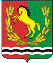 СОВЕТ ДЕПУТАТОВМУНИЦИПАЛЬНОГО ОБРАЗОВАНИЯ ВОЗДВИЖЕНСКИЙ СЕЛЬСОВЕТАСЕКЕЕВСКОГО РАЙОНА ОРЕНБУРГСКОЙ ОБЛАСТИтретьего  созываКод бюджетной классификации Российской ФедерацииНаименование доходов Сумма (тыс.руб)182 1 01 02010 01 1000 110Налог на доходы физических лиц с доходов, источником которых является налоговый агент, за исключением доходов, в отношении которых исчисление и уплата налога осуществляются в соответствии со статьями 227, 2271 и 228 Налогового кодекса Российской Федерации              -255,1       182 1 05 03000 01 0000 110Единый сельскохозяйственный налог               +161,1      913 2 07 05030 10 0000 180Прочие безвозмездные поступления в бюджеты муниципальных районов+94,0КодНаименование разделов и подразделовСумма (тыс. руб)Плановые назначения по бюджету с учетом изменений)0500Жилищно-коммунальное хозяйство+21,3244,30503Благоустройство+21,3244,30800Культура, кинемотография и средства массовой информации- 21,3448,30801Культура- 21,3239,1Наименование показателяВедомствоРазделПодразделЦелевая статья расходовВидрасходовСумма на 2016 годПлановые назначения по бюджету с учетом измененийАдминистрация МО Воздвиженский сельсовет91300000000000000000Жилищно- коммунальное хозяйство91605+21,3244,3Благоустройство 9160503+21,3244,3Основное мероприятие «Улучшение внешнего благоустройства, озеленения и санитарного состояния сельского поселения»91605032030200000+21,3244,3Уличное освещение 91605032030290820000+21,3214,3Иные закупки товаров, работ и услуг для обеспечения государственных (муниципальных) нужд91605032030290820240+21,3214,3Культура, кинемотография и средства массовой информации91308000000000000000-21,3448,3Культура91308010000000000000-21,3448,3Муниципальные программы91308012000000000000-21,3448,3Муниципальная программа «Развитие культуры муниципального образования Воздвиженский сельсовет на 2016-2020 годы»91308012040000000000-21,3448,3Основное мероприятие «Организация культурно – досугового обслуживания населения»91308012040100000000-21,3448,3Организация культурно-досугового обслуживания населения91308012040171250000-21,3448,3Расходы на выплату персоналу государственных(муниципальных) органов91308012040171250120-4,9115,8Иные закупки товаров, работ и услуг для обеспечения государственных (муниципальных) нужд91608012040171250240-16,4172ИтогоНаименование показателяРазделПодразделЦелевая статья расходовВидрасходовСумма на 2016 годПлановые назначения по бюджету с учетом измененийЖилищно- коммунальное хозяйство05+21,3244,3Благоустройство 0503+21,3244,3Основное мероприятие «Улучшение внешнего благоустройства, озеленения и санитарного состояния сельского поселения»05032030200000+21,3244,3Уличное освещение 05032030290820000+21,3244,3Иные закупки товаров, работ и услуг для обеспечения государственных (муниципальных) нужд05032030290820240+21,3244,3Культура, кинемотография и средства массовой информации08000000000000-21,3448,3Культура08010000000000-21,3448,3Муниципальная программа «Развитие культуры муниципального образования Воздвиженский сельсовет на 2016-2020 годы»08012040000000-21,3448,3Основное мероприятие «Организация культурно – досугового обслуживания населения»08012040100000-21,3448,3Организация культурно-досугового обслуживания населения08012040171250-21,3448,3Расходы на выплату персоналу государственных(муниципальных) органов08012040171250120-4,9115,8Иные закупки товаров, работ и услуг для обеспечения государственных (муниципальных) нужд08012040171250240-16,4172ИтогоНаименование показателяЦелевая статья расходовРазделПодразделВидрасходовСумма на 2016 годПлановые назначения по бюджету с учетом измененийОсновное мероприятие «Улучшение внешнего благоустройства, озеленения и санитарного состояния сельского поселения2030200000+21,3244,3Блаоустройство20303000000503+21,3244,3Уличное освещение 20302908200503+21,3244,3Иные закупки товаров, работ и услуг для обеспечения государственных (муниципальных) нужд2030290820050324021,3244,3Муниципальные программы20000000000801-21,3448,3Муниципальная программа «Развитие культуры муниципального образования Воздвиженский сельсовет на 2016-2020 годы»20400000000801-21,3448,3Основное мероприятие «Организация культурно – досугового обслуживания населения»20401000000801-21,3448,3Организация культурно-досугового обслуживания населения20401712500801-21,3448,3Расходы на выплату персоналу государственных(муниципальных) органов20401712500801120-4,9115,8Иные закупки товаров, работ и услуг для обеспечения государственных (муниципальных) нужд20401712500801240-16,4172Итого расходов